SANDWICHES & BURGERSALL SANDWICHES ARE SERVED WITH ONE SIDE DISH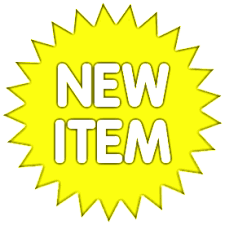 PUB’S GYRO $11.99	SLICED BEEF AND LAMB WITH TZATZIKI SAUCE, FETA CHEESE, SLICED ONION, LETTUCE AND TOMATO ON PITA BREADPHILLY CHEESESTEAK $12.99SHAVED RIBEYE STEAK WITH GRILLED ONIONS AND GREEN PEPPERS TOPPED WITH PROVOLONE CHEESECLUB SANDWICH $12.99TRIPLE STACKED, DANISH HAM, TURKEY, BACON, AMERICAN CHEESE, LETTUCE, TOMATO AND MAYOspicy CHICKEN SANDWICH $12.99BLACKENED GRILLED CHICKEN BREAST TOPPED WITH BACON, MELTED PEPPER JACK CHEESE, FRESH JALAPENOS, LETTUCE, TOMATO, ONION AND MAYO ON A SANDWICH ROLLB.Y.O.B BUILD YOUR OWN BURGER $9.997 OUNCE ANGUS BEEF GRILLED TO YOUR LIKING! YOU CHOOSE YOUR TOPPINGS!EACH TOPPING IS .75 CENTSAMERICAN, PEPPER JACK, SWISS, CHEDDAR, BLEU CHEESE, SAUTEED MUSHROOMS, RAW ONIONS, TOMATO, LETTUCE, SAUTEED ONION, JALAPENO, BACON OR FRIED EGGbuffalo chicken sliders $11.99Hand battered boneless chicken topped with our famous Eagle sauce, provolone cheese and baconcheeseburger sliders $12.99Handmade slider patties topped with American cheese, raw onion and a pickle chipCRISPY BUFFALO CHICKEN WRAP $11.99CRISPY BUFFALO CHICKEN WITH LETTUCE, TOMATO, SHREDDED JACK AND CHEDDAR CHEESE WITH OUR HOMEMADE RANCH DRESSING WRAPPED IN A FLOUR TORTILLAENTREES OPEN FACED TURKEY SANDWICH $12.99OVEN ROASTED TURKEY SLICED OVER TOASTED WHITE BREAD AND SMOTHERED IN TURKEY GRAVY WITH MASHED POTATOES AND VEGETABLES ON THE SIDEFAJITASCHOICE OF MEAT WITH GRILLED GREEN PEPPERS AND ONIONS, SHREDDED CHEESE, WITH 3 FLOUR TORTILLAS, SERVED WITH SOUR CREAM, HOMEMADE GUACAMOLE AND A SIDE OF REFRIED BEANS & SPANISH RICECHICKEN $12.99    STEAK $13.99    SHRIMP $14.99    COMBO $18.99FISH & CHIPS $13.99A BASKET CHOCKED FULL OF BEER BATTERED GOLDEN BROWN COD SERVED WITH COLESLAW AND FRIESCHICKEN TENDER BASKET $12.99COUNTRY BATTERED CHICKEN TENDERS SERVED WITH BBQ SAUCE, HONEY MUSTARD OR RANCHSHEPHERDS PIE $11.99SEASONED GROUND BEEF MIXED WITH SAUTEED CORN, CARROTS, CELERY AND ONION TOPPED WITH RED SKIN MASHED POTATOES AND MONTEREY JACK CHEESEPIZZA PIEOUR 12 INCH OVEN BAKED PIZZAVEGGIE- SPINACH, TOMATO, FRESH JALAPENO, MUSHROOMS & ONION WITH MOZZARELLA CHEESE $11.99SUPREME- SAUSAGE, PEPPERONI, ONION & GREEN PEPPERS WITH MOZZARELLA CHEESE $13.99WINGS WINGS ARE EITHER BONELESS OR BONE IN AND SERVED WITH CELERY AND CHOICE OF BLEU CHEESE OR RANCH DRESSING $10.99  EXTRA DRESSING .50 CENTSOSBOURN EAGLE		MAYFIELD MAYHEM	TIGER 	           PATRIOTTRADITIONAL BUFFALO		HABENERO & JALAPENO		SWEET & SPICY		GRILLED WITH OLD BAYMETZ MUSTANG		JALAMANGO WINGS	      RAIDER	        YELLOW JACKET	FRIED CAJUN			SWEET, SPICY & FRUITY	                      BBQ		GRILLED BLACKENEDWING DINGS		GARLIC PARMESANBREADED & DEEP FRIED					SALADS & SOUPSDRESSINGS: HOMEMADE RANCH, BLEU CHEESE, BALSAMIC VINAIGRETTE, HONEY MUSTARD, FRENCH, THOUSAND ISLAND, ITALIAN AND CAESARGARDEN SALAD- SMALL $4.99 LARGE $6.99FRESH ICEBURG LETTUCE, TOMATO, CUCUMBER, RED ONION, MONTERY JACK AND CHEDDAR CHEESE WITH CROUTONSCAESAR SALAD $8.99CHOPPED ROMAINE LETTUCE TOSSED WITH GRATED PARMESAN CHEESE, CAESAR DRESSING WITH CROUTONSADD CHICKEN $3.00     STEAK $4.00     SALMON $5.00      SHRIMP $5.00BUFFALO CHICKEN SALAD $13.99GRILLED CHICKEN TOSSED IN OUR FAMOUS EAGLE SAUCE OVER ICEBURG LETTUCE, TOMATO, ONION, HARD BOILED EGG, CUCUMBER AND BLEU CHEESE CRUMBLES SALMON COBB SALAD $14.99BLACKENED SALMON SERVED OVER ROMAINE LETTUCE WITH TOMATOES, BACON CRUMBLES, HARD BOILED EGG, BLEU CHEESE CRUMBLES, CUCUMBERS AND CROUTONSTACO SALAD $12.99SEASONED GROUND BEEF, MONTEREY JACK AND CHEDDAR CHEESE, TOMATOES, ONION, FRESH JALAPENOS OVER ICEBURG LETTUCE WITH SOUR CREAM & SALSA ON THE SIDESPINACH SALAD $9.99FRESH BABY SPINACH TOPPED WITH TOMATO, CUCUMBER, ONION, BLEU CHEESE CRUMBLES, HARD BOILED EGG AND FRESH BACONADD CHICKEN $3.00     STEAK $4.00     SALMON $5.00BOWL OF CHILI $6.99 		SOUP OF THE DAY $5.99SIDESVEGETABLE OF THE DAY, MASHED POTATOES, SPANISH RICE, REFRIED BEANS, BLACK BEANS, FRENCH FRIES, SHOESTRING FRIES, SWEET POTATO FRIES, ONION RINGS, PUB CHIPS, TATER TOTS, COLESLAW OR FRUITBEVERAGES $2.75PEPSI, DIET PEPSI, ROOTBEER, SIERRA MIST, GINGER ALE, DR. PEPPER, MOUNTAIN DEW, LEMONADE, FRUIT PUNCH, SWEET TEA, UNSWEET TEA, COFFEE, HOT TEA, APPLE JUICE BOXDESSERTS $6.99FUNNEL CAKE FRIES		BROWNIE SUNDAEAPPETIZERS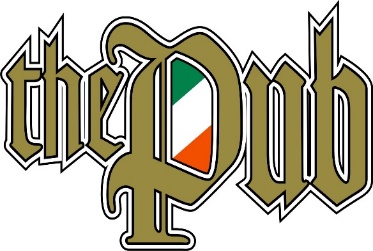 Jumbo soft PRETZELS $9.992 New York style jumbo pretzels with a side of mustard and homemade cheese sauceloaded potato bites $10.99Topped with bacon, Monterey jack and cheddar cheese with sour cream and chivessouthwest egg rolls $10.99  Over flowing with black beans, fresh corn, spinach, Monterey jack and jalapeno peppersSPINACH & ARTICHOKE DIP $10.99 CREAMY, FRESHLY MADE SPINACH DIP WITH CHUNKS OF ARTICHOKE SERVED WITH TOASTED BREADveggie plate $10.99  A mix of raw vegetables including broccoli, cucumbers, cherry tomatoes and green peppers served with our homemade ranch dipping sauceGUACAMOLE $5.99HOMEMADE WITH CILANTRO, FRESH JALAPENOS, GARLIC, ONION, TOMATO AND FRESH LIME SERVED WITH TORTILLA CHIPS AND CELERYSTEAMED SPICED SHRIMP $9.99½ POUND OF OUR DELICIOUS SHRIMP COVERED IN OLD BAY SERVED WITH MELTED BUTTERmozzarella MOONS $9.99Genuine Wisconsin mozzarella shaped in half-moons coated with seasoned Italian bread crumbs and fried to a golden brownFRIED PICKLE SPEARS $8.99  5 SPEARS LIGHTLY BREADED AND DEEP FRIED SERVED WITH RANCH FOR DIPPINGpub’S favorites SNACKSbuffalo chicken dip $10.99Shredded white meat chicken with our almost famous buffalo sauce, cream cheese, Monterey jack and cheddar cheese and bleu cheese, served with a side of homemade tortilla chipspub nachos $12.99Homemade tortilla chips topped with chicken OR chili, homemade queso, tomatoes, lettuce, fresh jalapenos and sour cream & salsa on sidepizza rolls $11.99Sausage, pepperoni, marinara and mozzarella cheese rolled in an egg roll wrap and deep fried.  Served with marinara and garlic butter dipping saucespierogies $9.99Filled with potato and cheddar cheese and sautéedwith grilled onionsQUESO AND CHIPS $7.99OUR FAMOUS SPICY DIP WITH FRESH TORTILLA CHIPSSTEAK BITES $12.99COOKED TO ORDER AND SERVED WITH A-1 SAUCECHICKEN BITES $10.99BLACKENED GRILLED CHICKEN SERVED WITH OUR HOMEMADE RANCH—TRY THEM TOSSED IN YOUR FAVORITE WING SAUCE!QUESADILLA $12.99CHICKEN-GRILLED WITH PEPPERS, ONIONS AND MONTEREY JACK & CHEDDAR CHEESEVEGGIE- SPINACH, TOMATOES, MUSHROOMS, ONIONS, PEPPERS AND MONTEREY JACK & CHEDDAR CHEESE-SALSA AND SOUR CREAM ON THE SIDE